INSTITUTE OF AERONAUTICAL ENGINEERING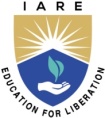 				(Autonomous)			Dundigal, Hyderabad- 500 043ACADEMIC YEAR: YYYY - YYYYQUALITY OBJECTIVE PARAMETERSHEAD OF THE DEPARTMENTSl. No.Assessment ParameterIndicatorMethodologyTargetAchieved1To achieve the following targets in ExaminationPercentageBridging the gap1To achieve the following targets in ExaminationPercentageAttempt to improve the teaching process.1To achieve the following targets in ExaminationPercentageIdentifying slow learners & concentrating on them in theory and practical.1To achieve the following targets in ExaminationPercentageConducting extra practical sessions1To achieve the following targets in ExaminationPercentageBased on Results2To conduct Value Added Courses for studentsNumberIdentify Industry requirement2To conduct Value Added Courses for studentsNumberNumber of Activities for combined students of the department / Year3To organize guest lectures / seminars for continual development of studentsNumberIdentification of topics of interest. (Technical / General / carrier guidance) 3To organize guest lectures / seminars for continual development of studentsNumberPlan in Academic Calendar4To encourage students for Industry InternshipNumberIdentify the Industry 4To encourage students for Industry InternshipNumberNominate individuals for Industry Internship5To encourage students for Industry Sponsored ProjectsNumberIdentify the Industry 5To encourage students for Industry Sponsored ProjectsNumberNominate individuals for Industry sponsored project.6To arrange Industrial visits for the studentsNumberIdentify the Industry 6To arrange Industrial visits for the studentsNumberPlan in Academic Calendar7To encourage students to participate in technical  events at Institute / National / International levelsNumberCirculate the information of specified activities7To encourage students to participate in technical  events at Institute / National / International levelsNumberNominate individuals to attend workshop / conference.8To organize co -curricular activity (workshop / conference / project competition) for the studentsNumberArranging workshop / conference / Technical Competition under Student Association / Profession body chapters8To organize co -curricular activity (workshop / conference / project competition) for the studentsNumberArranging workshop / conference / Technical Competition under Student Association / Profession body chapters9To organize extra -curricular activities for the studentsNumberPlanning of various activities under student association. 9To organize extra -curricular activities for the studentsNumberNumber of Activities for combined students of the department  / Year10To organize Faculty Development Program / STTP  for the FacultyNumberArranging workshop / conference / FDP / STTP / syllabus orientation in association with BoS.11To encourage faculty to publish technical papers NumberTo encourage the faculty to publish papers at national and international level.12To encourage faculties to attend workshops / seminars / FDPs/STTPs etc. NumberAs per the training needs12To encourage faculties to attend workshops / seminars / FDPs/STTPs etc. NumberNumber of workshops / seminars / conferences attended by faculty / per year